Alergeny występujące w jadłospisie:                                                                                         Jadłospis:   nr  12Data:Śniadanie:Obiad:Obiad:Podwieczorek:Rzazem w [g]/osobę/dzieńPoniedziałek31.12.2018Chleb pszenny,3 masło7 szynka,pomidor ogórek, jabłkokawa zbożowa 7herbataZupa brokułowa z grzankami 1,3,7,9Naleśniki z dżemem 1,3,7kompot owocowyZupa brokułowa z grzankami 1,3,7,9Naleśniki z dżemem 1,3,7kompot owocowyKanapeczki z wafli ryżowychBiałko:   47Tłuszcz:  31Węgl:    204Energia:Kcal  1207B:12 T:11 W:49kcal:333B:17  T:18g  W: 105Kcal 640B:17  T:18g  W: 105Kcal 640B: 6T: 2 W:50Kcal 234Wtorek 01.01.2019  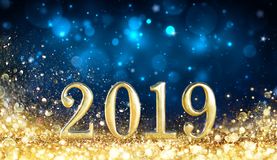 B:12g   T:12  W:45gKcal  335B:32   T:29  W: 55Kcal  513B:32   T:29  W: 55Kcal  513B:3   T18  W:31Kcal  294Środa  02.01.2019Pieczywo mieszane 1 masło 7 wędlina, ser żółty 7 papryka, ogórek zielony, jajo 3jabłko, bananherbata owocowaZupa krupnik z kaszą jęczmienną 1,3,7,9Ryż z jabłkami i cynamonemkompot jabłkowyZupa krupnik z kaszą jęczmienną 1,3,7,9Ryż z jabłkami i cynamonemkompot jabłkowyGrzanki z masłem ziołowymBiałko:     58Tłuszcz:    23Węgl:      193Energia:kcal    980B:12 T:15 W:44Kcal 326B:34 T:3 W:100kcal485B:34 T:3 W:100kcal485B:12 T: 5 g W: 49Kcal 169Czwartek  03. 01.2019 Graham z masłem i miodem 1,3,7,9 lub szczypiorkiem i pomidoremgruszki, czerwone winogronakawa zbożowaherbata z miodemRosół z makaronem i jarzynami 1,37,9Kotlety mielone wieprzowo drobiowe  z ziemniakami i modrą kapustą 1,3,7kompot śliwkowo- wiśniowyRosół z makaronem i jarzynami 1,37,9Kotlety mielone wieprzowo drobiowe  z ziemniakami i modrą kapustą 1,3,7kompot śliwkowo- wiśniowyOwoce i bakalieBiałko:    31Tłuszcz:  26Węgl:    204Energia:Kcal   1175B:11 T:8 W:65kcal376B:17 T:17 W:105kcal640B:17 T:17 W:105kcal640B:3 T:1 W:34kcal159Piątek    04.01.2019Pieczywo słonecznikowe, masło, pasta z tuńczyka 1,3,9ogórekjabłka, pomarańczherbata owocowaZupa ogórkowa z ryżem i jarzynami 1,7,Makaron z serem i truskawkami,kompot wieloowocowyZupa ogórkowa z ryżem i jarzynami 1,7,Makaron z serem i truskawkami,kompot wieloowocowyBabeczka szpinakowa1,3,7Białko:   32Tłuszcz:  26Węgl:    199Energia:Kcal    1057B:13T:13W:49Kcal 365B:21g T:12g W:115gKcal 533B:21g T:12g W:115gKcal 533B:3 T: 1  W: 35Kcal 1591.Zboża zawierające gluten (tj. pszenica, żyto, jęczmień, owies, orkisz, kamut lub ich szczepy hubrydowe) i produkty pochodne8.Orzechy tj. migdały, orzechy laskowe , orzechy włoskie, nerkowce , orzechy pekan , orzechy brazylijskie, pistacje, orzechy makadamie i produkty pochodne2.Skorupiaki i produkty pochodne9.Seler zwyczajny i produkty pochodne3.Jajka i produkty pochodne10.Gorczyca i produkty pochodne4.Ryby i produkty pochodne11.Nasiona sezamu i produkty pochodne5.Orzeszki ziemne (arachidowe) i produkty pochodne12.Dwutlenek siarki i siarczyny w stężeniach powyżej 10 mg/kg lub 10 mg/l w przeliczeniu na SO26.Soja i produkty pochodne13.Łubin i produkty pochodne7.Mleko i produkty pochodne14.Mięczaki i produkty pochodne